2.4.  Мониторинг качества образования в ДОО основывается на принципах объективности, точности, полноты, достаточности, систематизированности, оптимальности обобщения, оперативности (своевременности) и технологичности.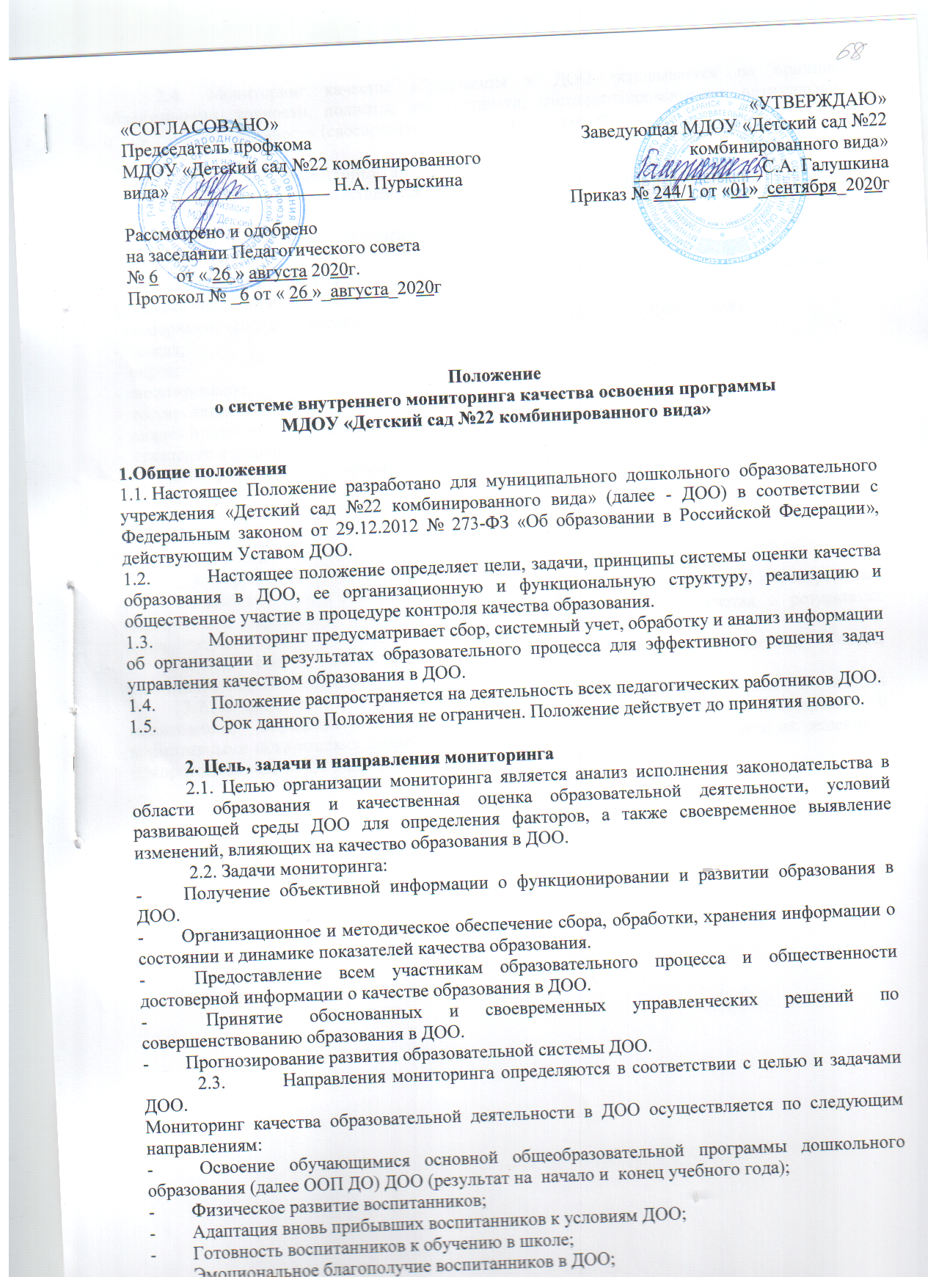 3.Организация мониторинга3.1. Мониторинг осуществляется в соответствии с ООП ДО и годовым планом работы ДОО.3.2. В работе по проведению мониторинга качества образования используются следующие методы:- наблюдение (целенаправленное и систематическое изучение объекта, сбор информации, фиксация действий и проявлений поведения объекта);- эксперимент (создание исследовательских ситуаций для изучения проявлений);-  беседа;-  опрос;-  анкетирование; -  тестирование;-  анализ продуктов деятельности;-  сравнение и анализ.3.3. Требования к собираемой информации:-   полнота,- конкретность,- объективность,- своевременность.3.4. Формой отчета по мониторингу является аналитическая справка.3.5.Данные, полученные в результате мониторинговых исследований и контрольных мероприятий, отражаются в анализе выполнения годового плана, отчетах о результатах самообследования и других отчетных документах ДОО.3.6.По итогам мониторинга проводятся заседания Педагогического Совета, административные совещания.3.7.По окончании учебного года, на основании аналитических справок по итогам мониторинга, определяется эффективность проведенной работы, сопоставление с нормативными показателями, вырабатываются и определяются проблемы, пути их решения и приоритетные задачи ДОО для реализации в новом учебном году.